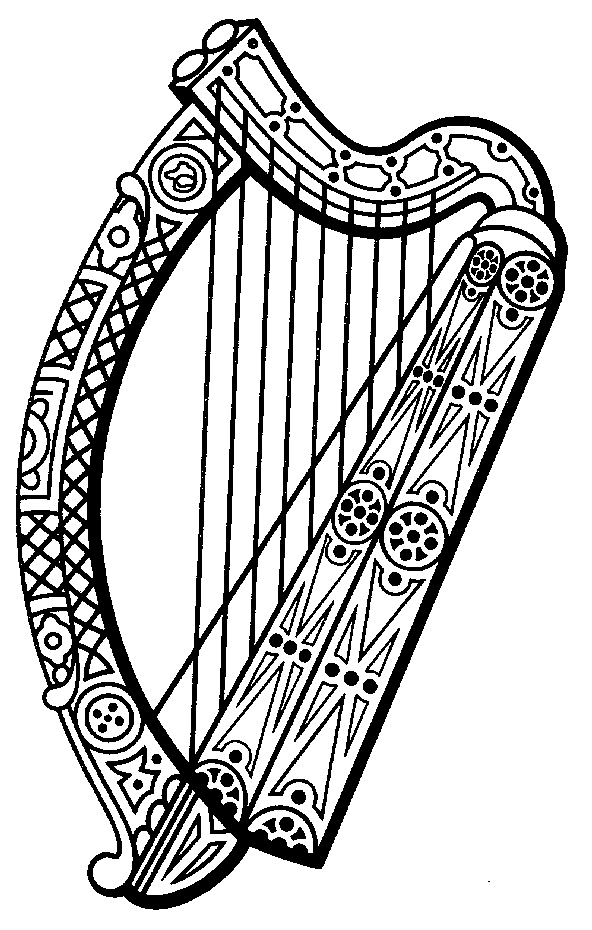 CORONERS  ACTS  1962-2020Notice of InquestCoroner’s District:		KildarePlace of Inquest:		Athy Courthouse, County KildareDate of Inquest:		Wednesday, 31st January 2024.Sitting Commencing at 10.00 amHearingsWITHOUT JURY10.00am22.458 B	Gary Adams			12/07/2022	Kildare					10.45 am22.011 B	Mark Hensey			04/01/2023 	Leixlip				     WITH JURY					11.30 am21.525 B	Billy Mooney			28/07/2021	Naas12.30 pm22.251 B	Michael Hartigan		28/03/2022 	Naas					1.30 pm22.336 B	Anna Ciwinska		11/02/2022	Naas